                                 BOARD OF TRUSTEES FOR THE TOWN OF LUTHERLUTHER PUBLIC WORKS AUTHORITY (LPWA)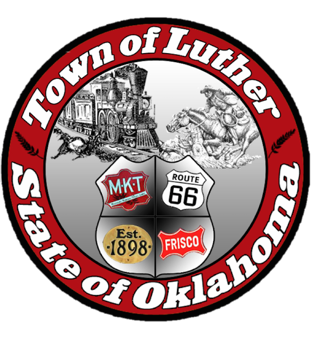 SPECIAL MEETING AGENDAMINUTESIn accordance with the Open Meeting Act, Section 311, the Board of Trustees of the Town of Luther, County of Oklahoma, 119 S. Main Street, hereby call a Special Meeting of the Luther Public Works Authority (LPWA), Thursday, August 24th at 6:30 pm at the Luther Community Building, 18120 East Hogback Road, Luther, OK 73054.Call to order.Roll Call….. P. Cavin absent… R. Henry absent until after Item 5 vote.Determination of a quorum…. YesTrustee Comments.No ActionTrustee Four (Jason Roach)Consideration, discussion and possible action regarding signing the OWRB REAP Grant Application Verification and/or Resolution in order to continue the process toward receiving an OWRB REAP grant for improvements to the Town’s water infrastructure.Motion to sign the OWRB REAP Grant Application Verification and/or Resolution in order to continue the process toward receiving an OWRB REAP grant for improvements to the Town’s water infrastructure:J. Roach… 2nd: J. White… 3 yes votes  Citizen participation:  Citizens may address the Board during open meetings on any matter on the agenda prior to the Board taking action on the matter. On any item not on the current agenda, citizens may address the Board under the agenda item Citizen Participation. Citizens should fill out a Citizen’s Participation Request form and give it to the Mayor. Citizen Participation is for information purposes only, and the Board cannot discuss, act or make any decisions on matters presented under Citizens Participation. Citizens are requested to limit their comments to two minutes.No Action Adjourn.Motion to adjourn: J. White … 2nd: J. Roach … 4 yes votes ________________________________________Kim Bourns, Town Clerk/Treasurer*Agenda posted at Luther Town Hall, on the website at www.townoflutherok.com and on Facebook at the Town of Luther, prior to 6:30pm Tuesday, August 22nd, 2017.